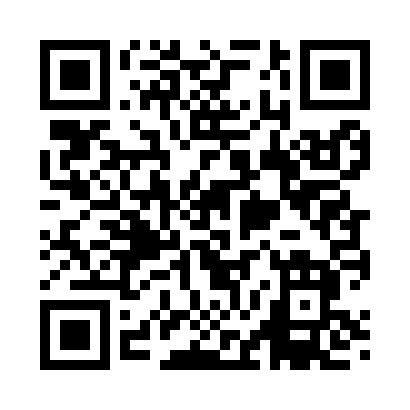 Prayer times for Sveadahl, Minnesota, USAMon 1 Jul 2024 - Wed 31 Jul 2024High Latitude Method: Angle Based RulePrayer Calculation Method: Islamic Society of North AmericaAsar Calculation Method: ShafiPrayer times provided by https://www.salahtimes.comDateDayFajrSunriseDhuhrAsrMaghribIsha1Mon3:495:401:235:309:0610:572Tue3:505:411:235:309:0610:563Wed3:515:411:235:309:0510:554Thu3:525:421:245:309:0510:555Fri3:535:431:245:309:0510:546Sat3:545:431:245:309:0410:537Sun3:555:441:245:309:0410:538Mon3:565:451:245:309:0310:529Tue3:575:451:245:309:0310:5110Wed3:585:461:245:309:0210:5011Thu4:005:471:255:309:0210:4912Fri4:015:481:255:309:0110:4813Sat4:025:491:255:309:0110:4714Sun4:045:501:255:309:0010:4615Mon4:055:501:255:308:5910:4416Tue4:065:511:255:298:5810:4317Wed4:085:521:255:298:5810:4218Thu4:095:531:255:298:5710:4119Fri4:115:541:255:298:5610:3920Sat4:125:551:255:298:5510:3821Sun4:145:561:255:288:5410:3622Mon4:155:571:255:288:5310:3523Tue4:175:581:255:288:5210:3424Wed4:185:591:265:288:5110:3225Thu4:206:001:265:278:5010:3026Fri4:216:011:265:278:4910:2927Sat4:236:021:255:278:4810:2728Sun4:246:031:255:268:4710:2629Mon4:266:041:255:268:4610:2430Tue4:286:051:255:258:4510:2231Wed4:296:071:255:258:4410:20